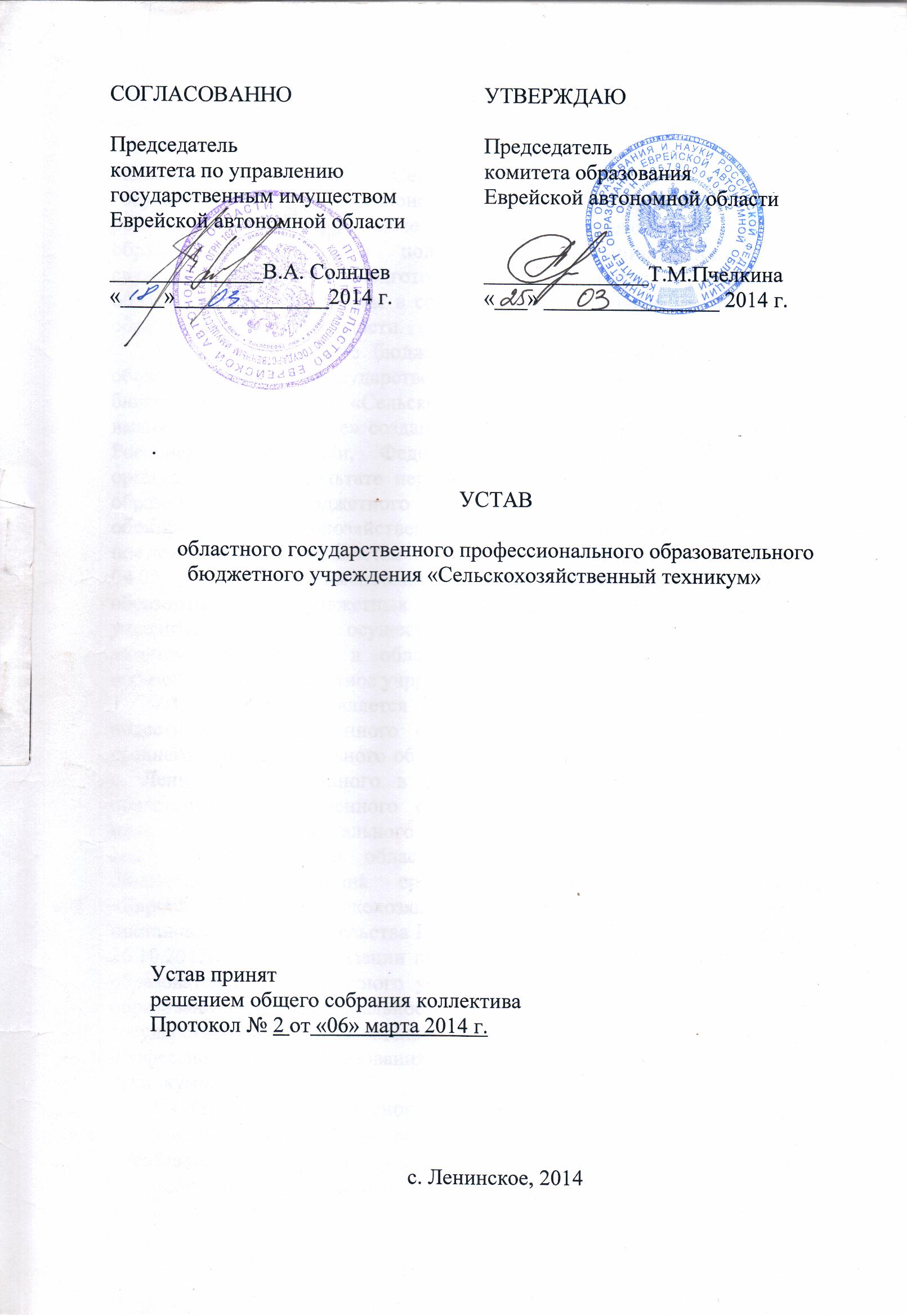 1. Общие положения1.1. Областное государственное профессиональное образовательное бюджетное учреждение «Сельскохозяйственный техникум» является государственным профессиональным образовательным учреждением, реализующим образовательные программы среднего профессионального образования (программы подготовки квалифицированных рабочих, служащих и программы подготовки специалистов среднего звена) и иные образовательные программы в соответствии с лицензией на право ведения образовательной деятельности.1.2. Государственное бюджетное учреждение Еврейской автономной области областное государственное профессиональное образовательное бюджетное учреждение «Сельскохозяйственный техникум», в дальнейшем именуемое «Учреждение» создано в соответствии с Гражданским кодексом Российской Федерации, Федеральным законом «О некоммерческих организациях» в результате переименования областного государственного образовательного бюджетного учреждения среднего профессионального образования «Сельскохозяйственный техникум с. Ленинское», на основании  постановления Правительства Еврейской автономной области №20-пп от 04.02.2014г. «О переименовании некоторых областных государственных образовательных бюджетных учреждений, функции и полномочия учредителя которых осуществляет комитет образования Еврейской автономной области», в областное государственное профессиональное образовательное бюджетное учреждение «Сельскохозяйственный техникум». 1.3. Учреждение является правопреемником по всем обязательствам: областного государственного образовательного бюджетного учреждения среднего профессионального образования «Сельскохозяйственный техникум с. Ленинское», созданного в результате реорганизации путем слияния областного государственного образовательного бюджетного учреждения начального профессионального образования «Профессиональное училище №2 с. Ленинское» и областного государственного образовательного бюджетного учреждения среднего профессионального образования «Биробиджанский сельскохозяйственный техникум», в соответствии с постановлением Правительства Еврейской автономной области № 553-пп от 26.10.2012г. «О реорганизации путем слияния областного государственного образовательного бюджетного учреждения начального профессионального  образования «Профессиональное училище № 2 с. Ленинское» и областного государственного образовательного бюджетного учреждения среднего профессионального образования «Биробиджанский сельскохозяйственный техникум».1.4. Официальное наименование Учреждения:полное наименование: областное государственное профессиональное образовательное бюджетное учреждение «Сельскохозяйственный техникум»;сокращенное наименование: ОГПОБУ «Сельскохозяйственный техникум».1.5. Место нахождения (юридический адрес) Учреждения:679370, Еврейская автономная область, Ленинский район, с. Ленинское, ПУ-2.Почтовый адрес Учреждения:679370, Еврейская автономная область, Ленинский район, с. Ленинское, ПУ-2.1.6. Учреждение является некоммерческой организацией.1.7. Учредителем и собственником имущества Учреждения является Еврейская автономная область. Функции и полномочия учредителя в случае, если иное не установлено нормативными правовыми актами Еврейской автономной области, осуществляются комитетом образования Еврейской автономной области в ведении, которого находится Учреждение (далее - Учредитель).1.8. Учреждение является юридическим лицом, имеет обособленное имущество, самостоятельный баланс, лицевой счет, круглую печать со своим наименованием, штамп, бланки.1.9. Учреждение от своего имени приобретает имущественные и личные неимущественные права, несет обязанности, выступает истцом и ответчиком в суде и арбитражном суде в соответствии с законодательством Российской Федерации.1.10. Учреждение вправе добровольно вступать в ассоциации (союзы), которые создаются в целях развития и совершенствования образования и действуют в соответствии с законодательством Российской Федерации.1.11. Учреждение осуществляет операции с поступающими ему в соответствии с законодательством Российской Федерации средствами через лицевые счета, открываемые в территориальном органе Федерального казначейства или финансовом управлении правительства Еврейской автономной области в порядке, установленном законодательством Российской Федерации (за исключением случаев, установленных федеральным законом).1.12. Учреждение отвечает по своим обязательствам, закрепленным за ним имуществом, за исключением недвижимого имущества и особо ценного движимого имущества, закрепленных за ним, или приобретенных Учреждением за счет выделенных ему средств на приобретение такого имущества.1.13. Еврейская автономная область не несет ответственности по обязательствам Учреждения.Учреждение не отвечает по обязательствам Еврейской автономной области.1.14. Учреждение создается на неограниченный срок.1.15. Учреждение может иметь филиалы и представительства.1.16. Учреждение в своей деятельности руководствуется нормативными правовыми актами Российской Федерации и Еврейской автономной области, приказами Учредителя, а также настоящим Уставом.2. Цели, предмет и виды деятельности Учреждения2.1. Учреждение осуществляет свою деятельность в соответствии с предметом и целями деятельности, определенными в соответствии с федеральными законами, иными нормативными правовыми актами и настоящим Уставом, путем выполнения работ, оказания услуг в сфере образования.2.2. Основными целями деятельности Учреждения являются: подготовка квалифицированных рабочих или служащих и специалистов среднего звена по всем основным направлениям общественно полезной деятельности в соответствии с потребностями общества и государства, а также удовлетворение потребностей личности в углублении и расширении образования; приобретение лицами различного возраста профессиональной компетенции, в том числе для работы с конкретным оборудованием, технологиями, аппаратно-программными и иными профессиональными средствами, получение указанными лицами квалификационных разрядов, классов, категорий по профессии рабочего или должности служащего без изменения уровня образования;удовлетворение образовательных и профессиональных потребностей, профессиональное развитие человека, обеспечение соответствия его квалификации меняющимся условиям профессиональной деятельности и социальной среды;дальнейшее становление и формирование личности обучающегося, развитие интереса к познанию и творческих способностей обучающегося, формирование навыков самостоятельной учебной деятельности на основе индивидуализации и профессиональной ориентации содержания среднего профессионального образования, подготовку обучающегося к жизни в обществе, самостоятельному жизненному выбору, продолжению образования и началу профессиональной деятельности.2.3. Предметом деятельности Учреждения является предоставление среднего общего образования, среднего профессионального образования, дополнительного образования и организация профессионального обучения граждан.2.4. Для достижения целей, указанных в пункте 2.2. настоящего Устава, Учреждение реализует следующие образовательные программы:1) основные профессиональные образовательные программы:а) образовательные программы среднего профессионального образования:-программы подготовки квалифицированных рабочих, служащих; -программы  подготовки специалистов среднего звена. 2) дополнительные образовательные программы:а) дополнительные профессиональные программы (по профилю основных профессиональных образовательных программ Учреждения):программы повышения квалификации;программы профессиональной переподготовки;б)      дополнительные общеобразовательные программы:дополнительные общеразвивающие программы.3) основные программы профессионального обучения, в том числе для лиц с ограниченными возможностями здоровья (адаптированные программы для лиц с ограниченными возможностями здоровья (с различными формами умственной отсталости):программы профессиональной подготовки по профессиям рабочих, должностям служащих, программ переподготовки рабочих, служащих; программы повышения квалификации рабочих, служащих. 4) основные общеобразовательные программы:образовательные программы среднего общего образования.2.5. Основными видами деятельности Учреждение, непосредственно направленными на достижение поставленных целей и задач является:1) реализация в пределах государственного задания (контрольных цифр приема граждан) основных профессиональных образовательных программ:а) образовательных программ среднего профессионального образования:программ подготовки квалифицированных рабочих, служащих; программ подготовки специалистов среднего звена. 2) реализация дополнительных образовательных программ:а) дополнительных профессиональных программ (по профилю основных профессиональных образовательных программ Учреждения):программ повышения квалификации;программ профессиональной переподготовки;б) дополнительных общеобразовательных программ:дополнительных общеразвивающих программ.3) реализация основных программ профессионального обучения, в том числе для лиц с ограниченными возможностями здоровья (адаптированные программы для лиц с ограниченными возможностями здоровья (с различными формами умственной отсталости):программ профессиональной подготовки по профессиям  рабочих, должностям служащих, программ переподготовки рабочих, служащих; программ повышения квалификации рабочих, служащих. 4) реализация основных общеобразовательных программ:образовательных программ среднего общего образования.2.6. Учреждение вправе осуществлять приносящую доходы деятельность, при условии, что такая деятельность указана в настоящем Уставе.Источниками формирования средств от приносящей доход деятельности являются:средства учреждений, организаций и физических лиц для выполнения определенных поручений;доходы от эксплуатации подсобных помещений непроизводственного назначения;возмещение расходов по оплате коммунальных услуг;поступление платы от проживания в общежитии различных категорий граждан, за исключением обучающихся по очной форме обучения;доходы от платных дополнительных образовательных услуг, не предусмотренных соответствующими образовательными программами и федеральными государственными стандартами;предоставление платных образовательных услуг по профессиональной подготовке;доходы от производственной деятельности учебно-производственных мастерских, прохождение производственной (учебной) практики;производство и реализация продукции производственного, технического, учебного, бытового, хозяйственного назначения;оказание физкультурно-оздоровительных услуг;оказание услуг общественного питания и услуг розничной торговли пищевыми продуктами;оказание транспортных услуг по перевозке населения и грузов;услуги по техническому обслуживанию и ремонту автотранспортных средств и сельскохозяйственного оборудования;оказание гостиничных услуг;выполнение строительных и ремонтных работ;оказание услуг по выполнению сельскохозяйственных работ;производство, переработка и сбыт сельскохозяйственной продукции, столярных изделий;изготовление древесины для ее реализации;выполнение копировальных и множительных работ;организация ярмарок, аукционов, выставок, конференций, семинаров, культурно-массовых  и других мероприятий;осуществление рекламной, редакционной, издательской, полиграфической, информационной деятельности;средства от выполнения работ, и иные услуг, не образовательного характера.Доходы, полученные от такой деятельности, и приобретенное за счет этих доходов имущество поступает в самостоятельное распоряжение Учреждения. Платные дополнительные образовательные услуги не могут быть оказаны вместо образовательной деятельности, финансируемой из средств бюджета. Учреждение не вправе осуществлять виды деятельности, не предусмотренные настоящим Уставом.2.7. Право Учреждения осуществлять деятельность, на которую в соответствии с законодательством требуется специальное разрешение -лицензия, возникает у Учреждения с момента ее получения или в указанный в ней срок и прекращается по истечении срока ее действия, если иное не установлено законодательством. 2.8. Государственное задание для Учреждения в соответствии с
предусмотренными настоящим Уставом основными видами деятельности
формирует и утверждает Учредитель. 2.9. Учреждение осуществляет в соответствии с государственным заданием и (или) обязательствами перед страховщиком по обязательному социальному страхованию деятельность, связанную с выполнением работ, оказанием услуг, относящихся к его основным видам деятельности, в сферах, указанных в настоящем Уставе. 2.10. Учреждение не вправе отказаться от выполнения государственного задания.2.11. Учреждение вправе сверх установленного государственного задания, а также в случаях, определенных федеральными законами, в пределах установленного государственного задания выполнять работы, оказывать услуги, относящиеся к его основным видам деятельности, предусмотренным настоящим Уставом, для граждан и юридических лиц за плату и на одинаковых при оказании одних и тех же услуг условиях.  Порядок определения указанной платы устанавливается Учредителем, если иное не предусмотрено федеральным законом. 2.12. Финансовое обеспечение выполнения государственного задания Учреждением осуществляется в виде субсидий областного бюджета. 2.13. Финансовое обеспечение выполнения государственного задания осуществляется с учетом расходов на содержание недвижимого имущества и особо ценного движимого имущества, закрепленных за Учреждением или приобретенных Учреждением за счет средств, выделенных ему на приобретение такого имущества, расходов на уплату налогов, в качестве объекта налогообложения по которым признается соответствующее имущество, в том числе земельные участки. 2.14. В случае сдачи в аренду с согласия Учредителя недвижимого имущества и особо ценного движимого имущества, закрепленного за Учреждением или приобретенного Учреждением за счет средств, выделенных ему на приобретение такого имущества, финансовое обеспечение содержания такого имущества собственником не осуществляется. 2.15. Порядок формирования государственного задания и порядок финансового обеспечения выполнения этого задания определяются правительством Еврейской автономной области. 2.16. Уменьшение объема субсидии, предоставленной на выполнение государственного задания, в течение срока его выполнения осуществляется только при соответствующем изменении государственного задания.3.Организация деятельности Учреждения3.1. Учреждение имеет право: в установленном порядке совершать сделки, не противоречащие настоящему Уставу и не запрещенные законодательством; выполнять работы и оказывать услуги юридическим и физическим лицам в порядке, установленном законодательством; приобретать или арендовать имущество, необходимое осуществления своей деятельности, в порядке, установленном законодательством; осуществлять другие права, не противоречащие законодательству,  целям и видам деятельности Учреждения, установленным настоящим Уставом. 3.2. К компетенции Учреждения в установленной сфере деятельности относятся: разработка и принятие правил внутреннего распорядка, правил внутреннего трудового распорядка, иных локальных нормативных актов; материально-техническое обеспечение образовательной деятельности, оборудование помещений в соответствии с государственными и местными нормами и требованиями, в том числе в соответствии с федеральными государственными образовательными стандартами, федеральными государственными требованиями; предоставление Учредителю и общественности ежегодного отчета о поступлении и расходовании финансовых и материальных средств, а также отчета о результатах самообследования; установление штатного расписания, если иное не установлено нормативными правовыми актами Российской Федерации; прием на работу работников, заключение с ними и расторжение трудовых договоров, если иное не установлено Федеральным законом № 273-ФЗ, распределение должностных обязанностей, создание условий и организация дополнительного профессионального образования работников; разработка и утверждение образовательных программ образовательной организации; разработка и утверждение по согласованию с Учредителем программы развития Учреждения, если иное не установлено Федеральным законом № 273-ФЗ; прием обучающихся в Учреждение; определение списка учебников в соответствии с утвержденным федеральным перечнем учебников, рекомендованных к использованию при реализации имеющих государственную аккредитацию образовательных программ среднего профессионального образования организациями, осуществляющими образовательную деятельность, а также учебных пособий, допущенных к использованию при реализации указанных образовательных программ такими организациями; осуществление текущего контроля успеваемости и промежуточной аттестации обучающихся, установление их форм, периодичности и порядка проведения; индивидуальный учет результатов освоения обучающимися образовательных программ, а также хранение в архивах информации об этих результатах на бумажных и (или) электронных носителях;использование и совершенствование методов обучения и воспитания, образовательных технологий, электронного обучения; проведение самообследования, обеспечение функционирования внутренней системы оценки качества образования;обеспечение в Учреждении, необходимых условий содержания обучающихся;создание необходимых условий для охраны и укрепления здоровья, организации питания обучающихся и работников Учреждения; создание условий для занятия обучающихся физической культурой и спортом; приобретение или изготовление бланков документов об образовании;содействие деятельности общественных объединений обучающихся, родителей (законных представителей) несовершеннолетних обучающихся, осуществляемой в Учреждении и не запрещенной законодательством Российской Федерации; организация научно-методической работы, в том числе организация и проведение научных и методических конференций, семинаров; обеспечение создания и ведения официального сайта образовательной организации в сети «Интернет»; иные вопросы в соответствии с законодательством Российской Федерации. 3.3. Учреждение разрабатывает образовательные программы в соответствии с федеральными государственными образовательными стандартами и с учетом соответствующих примерных основных образовательных программ. 3.4. Обучение в Учреждении проводится в очной, очно-заочной или заочной форме обучения, в том числе с использованием дистанционных образовательных технологий.  Допускается сочетание различных форм получения образования. Продолжительность обучения определяется основными образовательными программами и учебными планами. 3.5. Учреждение обязано осуществлять свою деятельность в соответствии с законодательством об образовании и настоящим Уставом, в том числе: обеспечивать реализацию в полном объеме образовательных программ, соответствие качества подготовки обучающихся установленным требованиям, соответствие применяемых форм, средств, методов обучения и воспитания возрастным, психофизическим особенностям, склонностям, способностям, интересам и потребностям обучающихся; создавать безопасные условия обучения, воспитания обучающихся, их содержания в соответствии с установленными нормами, обеспечивающими жизнь и здоровье обучающихся, работников Учреждения; соблюдать права и свободы обучающихся, родителей (законных представителей) несовершеннолетних обучающихся, работников Учреждения; обеспечивать безопасные условия труда, осуществление мер социальной защиты работников Учреждения и нести ответственность в установленном законодательством порядке за ущерб, причиненный работникам; осуществлять мероприятия по гражданской обороне и мобилизационной подготовке в соответствии с законодательством Российской Федерации; представлять достоверную информацию о своей деятельности Учредителю, а также другим органам, уполномоченным на осуществление контроля и надзора, в соответствии с законодательством; осуществлять оперативный и бухгалтерский учет результатов финансово-хозяйственной и иной разрешенной настоящим Уставом деятельности, вести статистическую отчетность в порядке и сроки, установленные законодательством Российской Федерации и Еврейской автономной области; осуществлять социальное, медицинское и иные виды страхования работников Учреждения; обеспечивать своевременную и в полном объеме выплату работникам Учреждения заработной платы и иных выплат; своевременно уплачивать налоги и сборы в порядке и размерах, определяемых законодательством Российской Федерации и Еврейской автономной области; осуществлять закупки для нужд Учреждения в соответствии с Федеральным законом от 05.04.2013г. № 44-ФЗ «О контрактной системе в сфере закупок товаров, работ, услуг для обеспечения государственных и муниципальных нужд»; заключать договоры аренды, договоры безвозмездного пользования, иные договоры, предусматривающие переход прав владения и (или) пользования  в  отношении  имущества, которое принадлежит на праве оперативного управления Учреждению, в соответствии с Федеральным законом от 26.07.2006 № 135-ФЗ «О защите конкуренции»; исполнять другие обязанности, установленные законодательством Российской Федерации и Еврейской автономной области и настоящим Уставом. 3.6. Учреждение несет ответственность в установленном законодательством Российской Федерации порядке за невыполнение или ненадлежащее выполнение функций, отнесенных к его компетенции, за реализацию не в полном объеме образовательных программ в соответствии с учебным планом, качество образования своих выпускников, а также за жизнь и здоровье обучающихся, работников Учреждения. За нарушение или незаконное ограничение права на образование и предусмотренных законодательством об образовании прав и свобод обучающихся, родителей (законных представителей) несовершеннолетних обучающихся, нарушение требований к организации и осуществлению образовательной деятельности Учреждения и его должностные лица несут административную ответственность в соответствии с Кодексом Российской Федерации об административных правонарушениях. 3.7. Уреждение несет ответственность в соответствии с законодательством за нарушение договорных, расчетных, бюджетных и налоговых обязательств, а также других правил осуществления хозяйственной деятельности, установленных законодательством Российской Федерации и Еврейской автономной области. 3.8. Трудовые отношения работников и Руководителя Учреждения, возникающие на основе трудовых договоров, регулируются законодательством Российской Федерации, нормативными правовыми актами Еврейской автономной области и настоящим Уставом. 3.9. Учреждение хранит и использует в установленном порядке управленческие, финансово-хозяйственные документы, документы по личному составу и другие локальные акты Учреждения, несет ответственность за их сохранность в соответствии с законодательством, а также обеспечивает передачу их в установленном порядке на государственное хранение в соответствующий архив. 3.10. В интересах достижения целей, предусмотренных настоящим Уставом, Учреждение может создавать некоммерческие организации и вступать в ассоциации и союзы в соответствии с законодательством Российской Федерации. 3.11. Создание и деятельность политических партий, религиозных организаций (объединений) в Учреждении не допускается.4. Компетенция Учредителя4.1. К компетенции Учредителя относится:утверждение Устава Учреждения, а также вносимых в него изменений;формирование и утверждение государственного задания для Учреждения в соответствии с предусмотренными его настоящими Уставом основными видами деятельности;назначение Директора Учреждения и прекращение его полномочий, заключение и прекращение трудового договора с директором Учреждения;определение перечня особо ценного движимого имущества, закрепленного за Учреждением или приобретенного Учреждением за счет средств, выделенных ему на приобретение такого имущества;предварительное согласование совершения Учреждением крупных сделок;принятие решения об одобрении сделок с участием Учреждения, в совершении которых имеется заинтересованность;определение порядка составления и утверждения плана финансово-хозяйственной деятельности Учреждения;принятие решения о даче согласия на сдачу в аренду недвижимого имущества и особо ценного движимого имущества, закрепленного за Учреждением или приобретенного Учреждением за счет средств, выделенных ему на приобретение такого имущества;определение порядка составления и утверждения отчета о результатах деятельности Учреждения и об использовании закрепленного за ним имущества, находящегося в государственной собственности Еврейской автономной области;определение предельно допустимого значения просроченной кредиторской задолженности Учреждения, превышение которого влечет расторжение трудового договора с Руководителем Учреждения по инициативе работодателя в соответствии с Трудовым кодексом Российской Федерации;установление порядка определения платы для физических и юридических лиц за услуги (работы), относящиеся к основным видам деятельности Учреждения, предусмотренным настоящим Уставом, оказываемые (выполняемые) им сверх установленного государственного задания, а также в случаях, определенных федеральными законами, в пределах установленного государственного задания;иные вопросы, предусмотренные законодательством.4.2. Принятие решений по вопросам, указанным в пункте 4.1. настоящего Устава, осуществляется в порядке, установленном правительством Еврейской автономной области.5. Руководитель учреждения5.1. Учреждение возглавляет Директор, назначаемый и освобождаемый от должности Учредителем в порядке, установленном законодательством Российской Федерации и Еврейской автономной области.5.2. Трудовой договор с Директором заключается Учредителем в порядке, установленном правительством Еврейской автономной области.Изменение условий трудового договора с Директором допускается по основаниям и в порядке, установленным трудовым законодательством, и оформляется в том же порядке, который установлен для заключения трудового договора.5.3 Прекращение (расторжение) трудового договора с Директором осуществляется по основаниям и в порядке, установленным трудовым законодательством, настоящим Уставом и трудовым договором, и оформляется распорядительным документом Учредителя.5.4. Права и обязанности Директора устанавливаются трудовым законодательством, настоящим Уставом и трудовым договором.5.5. К компетенции Директора относятся вопросы осуществления текущего руководства деятельностью Учреждения, за исключением вопросов, отнесенных к компетенции Учредителя.5.6. По вопросам, отнесенным к его компетенции, Директор действует на принципах единоначалия и несет персональную ответственность за последствия своих действий в соответствии с законодательством Российской Федерации и Еврейской автономной области, настоящим Уставом и заключенным с ним трудовым договором.5.7. Директор при выполнении возложенных на него обязанностей:организует работу Учреждения;действует без доверенности от имени Учреждения;несет ответственность за сохранность, целевое и эффективное использование закрепленного за Учреждением имущества в соответствии с законодательством Российской Федерации и Еврейской автономной области;несет персональную ответственность за организацию защиты сведений, составляющих государственную тайну;несет ответственность за организацию и осуществление мероприятий по гражданской обороне;в пределах, установленных законодательством Российской Федерации   и Еврейской автономной области, распоряжается имуществом, закрепленным за Учреждением;в пределах своей компетенции издает приказы, распоряжения, дает указания, обязательные для исполнения всеми работниками и обучающимся Учреждения. Приказы и указания, изданные в письменной форме, подлежат обязательному учету и хранятся в делах Учреждения;назначает на должность и освобождает от должности работников Учреждения, заключает и расторгает с ними трудовые договоры;применяет к работникам Учреждения меры дисциплинарного взыскания и поощрения в соответствии с трудовым законодательством;по согласованию с Учредителем утверждает структуру и штатное расписание, устанавливает размеры должностных окладов, компенсационные  и стимулирующие выплаты в соответствии с законодательством Российской Федерации и Еврейской автономной области;распределяет обязанности между работниками Учреждения;утверждает должностные инструкции работников Учреждения, правила внутреннего трудового распорядка Учреждения, положения о структурных подразделения Учреждения и иные локальные акты;заключает от имени Учреждения контракты, договоры и иные соглашения в соответствии с федеральным и областным законодательством;выдает доверенности, совершает иные юридические действия;руководит образовательной, хозяйственной и финансовой деятельностью Учреждения в соответствии с настоящим Уставом и законодательством Российской Федерации и Еврейской автономной области; утверждает план финансово-хозяйственной деятельности Учреждения, его годовую бухгалтерскую отчетность и иные регламентирующие финансовую деятельность Учреждения внутренние документы;обеспечивает своевременную уплату Учреждением налогов и сборов в порядке и размерах, определяемых законодательством, представляет в установленном порядке статистические, бухгалтерские и иные отчеты;открывает лицевые счета в органах Федерального казначейства и валютные счета в кредитных организациях в порядке и случаях, предусмотренных законодательством Российской Федерации;представляет Учредителю отчеты о деятельности Учреждения;утверждает расписание занятий обучающихся, графики работы, отпусков и педагогическую нагрузку работников Учреждения;утверждает годовой и текущие планы работы Учреждения;подписывает от имени Учреждения документы;вносит на рассмотрение Учредителя предложения об изменениях и дополнениях в устав Учреждения;осуществляет обязательное социальное страхование работников;обеспечивает повышение квалификации педагогических работников в установленном порядке;обеспечивает соблюдение законодательства в деятельности Учреждения;пользуется социальными гарантиями, предусмотренными  законодательством Российской Федерации и Еврейской автономной области, условиями трудового договора, заключенного с ним Учредителем;решает  иные  вопросы, отнесенные законодательством Российской Федерации и Еврейской автономной области к компетенции Директора.5.8. По согласованию с Учредителем Директор назначает на должность и освобождает от должности заместителей Директора, главного бухгалтера, определяет их компетенцию и должностные обязанности. Заместитель директора действует от имени Учреждения в пределах установленных должностными обязанностями или определенных в доверенности, выданной Директором.5.9. Директору запрещается совмещать его должность с другой оплачиваемой руководящей должностью, кроме научного и научно-методического руководства, в Учреждении и (или) вне его.5.10. Трудовой договор с Директором прекращается (расторгается) по основаниям, предусмотренным Трудовым кодексом Российской Федерации, а также в случаях:невыполнения по вине Директора утвержденных в установленном порядке показателей эффективности и результативности деятельности Учреждения;наличия по вине Директора в Учреждении предельно допустимой просроченной кредиторской задолженности, значения которой утверждены в установленном законодательством порядке;совершения сделок с имуществом, находящимся в оперативном правлении Учреждения, с нарушением требований пунктов 10 и 13 статьи 9,2, пункта 4 статьи 24 Федерального закона «О некоммерческих организациях»;нарушения Директором требований пункта 3 статьи 27 Федерального загона «О некоммерческих организациях» в части сообщения сведений о наличии заинтересованности в совершении сделок, в том числе по кругу аффилированных лиц.6. Иные органы управления Учреждением6.1. В Учреждении формируются коллегиальные органы управления, к которым относятся:общее собрание работников и обучающихся Учреждения (далее - Общее собрание); педагогический совет; методический совет.6.2. В компетенцию Общего собрания входит: принятие решений по вопросам педагогической, учебной, производственной, воспитательной, финансовой, хозяйственной и иной деятельности Учреждения; -утверждение коллективного договора;принятие Устава Учреждения, изменений и дополнений к нему. Общее собрание правомочно принимать решения, если в его работе участвуют представители, не менее половины списочного состава Общего собрания Учреждения. Общее собрание принимает решение открытым голосованием, простым большинством голосов представителей обучающихся, их родителей (законных представителей) и представителей работников Учреждения.Общее собрание проводится не реже 2 раз в год. 6.3. Решение о созыве Общего собрания и дате его проведения принимает Директор. Порядок организации и подготовки Общего собрания определяется Положением об Общем собрании работников и обучающихся, утверждаемым Директором. 6.4. Педагогический совет Учреждения на своих заседаниях рассматривает: выполнение федеральных государственных образовательных стандартов по профессиональным образовательным программам и среднему общему образованию; мероприятия по выполнению Учреждением законодательных актов Российской Федерации и Еврейской автономной области, приказов, положений, инструкций комитета образования по вопросам подготовки рабочих кадров и служащих; состояние и итоги учебно-воспитательной и методической работы, вопросы совершенствования методов и форм обучения, усиление связи теоретического и производственного обучения; состояние и итоги учебной и производственной работы, работы учебно-вспомогательных подразделений, а также отчеты председателей методических комиссий, классных руководителей и других работников Учреждения; вопросы воспитания обучающихся, состояние культурно - массовой, спортивной и оздоровительной работы; план работы Учреждения на учебный год; вопросы повышения квалификации педагогических работников; опыт работы методических комиссий, лучших преподавателей по наиболее актуальным вопросам обучения и воспитания обучающихся; вопросы опытнической работы, технического и художественного  творчества, охраны труда; вопросы приема обучающихся и выпуска квалифицированных рабочих и служащих; направления и пути совершенствования учебно-воспитательного процесса; мероприятия по подготовке, проведению государственной (итоговой) аттестации обучающихся; отчисление и исключение обучающихся. Решения педагогических советов принимаются простым большинством голосов и являются обязательными для всех работников и обучающихся после их утверждения приказом директора Учреждения. В состав Педагогического совета входят все педагогические работники Учреждения. Председателем педагогического совета является директор Учреждения.Педагогический совет собирается не реже одного раза в два месяца. 6.5. Методический совет Учреждения: определяет инновационную образовательную политику в Учреждении; рассматривает, разрабатывает и оценивает стратегически важные предложения по развитию Учреждения, отдельных элементов и циклов педагогического процесса, по научно-методическому обеспечению инновационных процессов в Учреждении; контролирует ход и результаты инноваций, экспериментальной работы, педагогического опыта в Учреждении;координирует работу по обобщению педагогического опыта, рекомендует его к распространению в Учреждении и за его пределами; осуществляет общее руководство разработкой программно-методического сопровождения внедрения образовательных стандартов;анализирует и рекомендует к печати и внедрению методических пособий, программ и другой продукции методической деятельности преподавателей;анализирует результаты педагогической деятельности, улучшает результативность работы методических комиссий, для дальнейшей выработки и реализации необходимых корректирующих и предупреждающих действий;участвует в аттестации сотрудников Учреждения;осуществляет организацию работы по профессиональному становлению начинающих  преподавателей; способствует развитию личностно ориентированной педагогической деятельности, обеспечивает условия для самообразования, самосовершенствования и самореализации личности педагога; разрабатывает предложения по повышению квалификации преподавателей; рассматривает и утверждает единые для Учреждения методические указания, рекомендации, регламентирующие вопросы организации учебно-методической и научно-исследовательской работ; рассматривает и утверждает иные документы по вопросам учебно-методической работы; вносит предложения по совершенствованию образовательного процесса и деятельности структур, обеспечивающих его функционирование;  вносит предложения по стимулированию и оценке инновационной деятельности педагогов; организовывает консультации, совещания, семинары, круглые столы, конференции, конкурсы и другие мероприятия по вопросам учебно-методической работы; осуществляет общее руководство организацией научно-исследовательской деятельности обучающихся, курирует проведение творческих конкурсов, студенческих конференций и других форм работы, направленных на раскрытие и развитие их творческого и интеллектуального потенциала. Сроки полномочий Методического совета определяются Директором Учреждения. Заседания Методического совета, как правило, проводятся открыто. На заседания могут приглашаться лица, участие которых необходимо при рассмотрении конкретных вопросов. Заседания Методического совета правомочны, если на них присутствует более половины его членов. Заседания Методического совета проводятся по плану работы, утверждённому на текущий учебный год. Методический совет также может собираться по мере необходимости для решения возникших неотложных вопросов. 6.6. В целях учета мнения обучающихся, родителей (законных представителей) несовершеннолетних обучающихся и педагогических работников по вопросам управления Учреждения и при принятии Учреждением локальных нормативных актов, затрагивающих их права и законные интересы, по инициативе обучающихся, родителей (законных представителей) несовершеннолетних обучающихся и педагогических работников в Учреждении: создаются совет обучающихся - студенческий совет, совет родителей (законных представителей) несовершеннолетних обучающихся или иные органы;действуют профессиональные союзы работников Учреждения. 6.7. Студенческий совет Учреждения является коллегиальным органом управления образовательной организации и формируется по инициативе обучающихся с целью учета мнения обучающихся по вопросам управления образовательной организацией и при принятии локальных нормативных актов, затрагивающих права и законные интересы обучающихся. 6.8. Студенческий совет имеет право: участвовать в разработке и обсуждении проектов локальных нормативных актов, затрагивающих права и законные интересы обучающихся Учреждения; готовить и вносить предложения в органы управления Учреждения по его оптимизации с учетом научных и профессиональных интересов обучающихся, корректировке расписания учебных занятий, графика проведения зачётов, экзаменов, организации производственной практики, организации быта и отдыха обучающихся; выражать обязательное к учету мнение при принятии локальных нормативных актов Учреждения, затрагивающих права и законные интересы обучающихся; выражать обязательное к учету мнение при определении размеров государственных академических стипендий студентам, государственных социальных стипендий студентам, в пределах средств, выделяемых образовательной организации на стипендиальное обеспечение обучающихся (стипендиальный фонд); выражать обязательное к учету мнение при определении размера и порядка оказания материальной поддержки обучающимся; участвовать в рассмотрении и выражать мнение по вопросам, связанным с нарушениями обучающимися учебной дисциплины и правил внутреннего распорядка Учреждения; участвовать в разработке и реализации системы поощрений обучающихся за достижения в разных сферах учебной и внеучебной деятельности, в том числе принимающих активное участие в деятельности Студенческого совета  и общественной жизни образовательной организации;участвовать в организации работы комиссии по урегулированию споров между участниками образовательных отношений; запрашивать и получать в установленном порядке от органов управления образовательной организации необходимую для деятельности Студенческого совета информацию; вносить предложения по решению вопросов использования материально-технической базы и помещений Учреждения; пользоваться в установленном порядке информацией, имеющейся в распоряжении органов управления Учреждения; информировать обучающихся о деятельности Учреждения; рассматривать обращения, поступившие в Студенческий совет Учреждения. 6.9. Каждый обучающийся имеет право избирать и быть избранным в Студенческий совет в соответствии с Положением. Студенческий совет формируется из числа обучающихся Учреждения. 6.10. Деятельность Студенческого совета направлена на всех обучающихся Учреждения.6.11. Наличие двух и более Студенческих советов в Учреждении не допускается. 6.12. Порядок формирования других органов самоуправления, их задачами и полномочия определяются отдельными положениями об этих органах, утвержденными Директором Учреждения.7. Имущество и финансовое обеспечение Учреждения7.1. Имущество Учреждения закрепляется за ним на праве оперативного управления в соответствии с Гражданским кодексом Российской Федерации. Решение об отнесении имущества к категории особо ценного движимого имущества принимается одновременно с принятием решения о закреплении указанного имущества за Учреждением.7.2. Земельный участок, необходимый для выполнения Учреждением своих уставных задач, предоставляется ему на праве постоянного (бессрочного) пользования.7.3. Собственником имущества и земельного участка является Еврейская автономная область.7.4. Учреждение владеет, пользуется закрепленным за ним имуществом в пределах, установленных законом, в соответствии с его назначением, уставными целями своей деятельности и заданиями собственника в рамках, установленных законодательством Российской Федерации и Еврейской автономной области, и если иное не установлено законом, распоряжается этим имуществом с согласия собственника этого имущества.7.5. Учреждение не вправе без согласия собственника распоряжаться особо ценным движимым имуществом, закрепленными за ним или приобретенными Учреждением за счет средств, выделенных ему на приобретение такого имущества, а также недвижимым имуществом.Остальным находящимся на праве оперативного управления имуществом Учреждение вправе распоряжаться самостоятельно, если иное не предусмотрено законодательством.7.6. Собственник имущества вправе изъять излишнее, неиспользуемое либо используемое не по назначению имущество, закрепленное им за Учреждением либо приобретенное Учреждением за счет средств, выделенных ему на приобретение этого имущества, и распорядиться им по своему усмотрению.7.7. При осуществлении права оперативного управления Учреждение обязано: своевременно представлять сведения об имуществе в комитет по управлению государственным имуществом Еврейской автономной области;эффективно использовать имущество;обеспечивать сохранность и использовать имущество строго по целевому назначению;осуществлять содержание имущества, закрепленного за ним на праве оперативного управления.7.8. Учреждение выполняет стандарты, нормы и правила пожарной безопасности, выполняет решения органов государственного контроля за выполнением требований пожарной безопасности.7.9. Источниками формирования имущества и финансовых ресурсов Учреждения являются:имущество, закрепленное за ним на праве оперативного управления;бюджетные поступления в виде субсидий и субвенций;средства от оказания (выполнения) платных услуг (работ); средства спонсоров и добровольные пожертвования юридических и физических лиц;средства, поступающих от сдачи в аренду имущества, закрепленного за Учреждением в порядке, установленном законодательством Российской Федерации; средства, поступающие от страховых организаций на возмещение вреда по договорам обязательного страхования гражданской ответственности владельцев транспортных средств; иные источники, не запрещенные законодательством;7.10. Имущество и средства Учреждения отражаются на его балансе и используются для достижения целей, определенных его Уставом. Недвижимое имущество, закрепленное за Учреждением или приобретенное за счет средств, выделенных ему на приобретение этого имущества, а также находящееся у Учреждения особо ценное движимое имущество подлежит обособленному учету в установленном порядке.7.11. Средства от приносящей доходы деятельности, а также средства, полученные в результате пожертвований российских и иностранных юридических и физических лиц, и приобретенное за счет этих средств имущество поступают в самостоятельное распоряжение Учреждения и учитываются на отдельном балансе.7.12. Учреждение вправе с согласия собственника передавать некоммерческим организациям в качестве их учредителя или участника имущество, за исключением особо ценного движимого имущества, закрепленного за ним собственником или приобретенного бюджетным учреждением за счет средств, выделенных ему собственником на приобретение такого имущества, а также недвижимого имущества. В случаях и порядке, предусмотренных федеральными законами, Учреждение вправе вносить денежные средства (если иное не установлено условиями их предоставления) и иное имущество, за исключением особо ценного движимого имущества, закрепленного за ним собственником или приобретенного учреждением за счет средств, выделенных ему собственником на приобретение такого имущества, а также недвижимого имущества, в уставный (складочный) капитал хозяйственных обществ или иным образом передавать им это имущество в качестве их учредителя или участника.7.13. Учреждение не вправе размещать денежные средства на депозитах в кредитных организациях, а также совершать сделки с ценными бумагами, если иное не предусмотрено законодательством.7.14. Крупная сделка может быть совершена Учреждением только с предварительного согласия Учредителя.Крупная сделка, совершенная с нарушением требований абзаца первого настоящего пункта настоящего Устава, может быть признана недействительной по иску Учреждения или его Учредителя, если будет доказано, что другая сторона в сделке знала или должна была знать об отсутствии предварительного согласия учредителя бюджетного учреждения.Директор Учреждения несет перед Учреждением ответственность в размере убытков, причиненных Учреждению в результате совершения крупной сделки с нарушением требований абзаца первого настоящего пункта настоящего Устава, независимо от того, была ли эта сделка признана недействительной.7.15. В случае если заинтересованное лицо Учреждения, имеет заинтересованность в сделке, стороной которой является или намеревается быть некоммерческая организация, а также в случае иного противоречия интересов указанного лица и некоммерческой организации в отношении существующей или предполагаемой сделки:оно обязано сообщить о своей заинтересованности Учредителю;сделка должна быть одобрена Учредителем.7.16. Учреждение несет ответственность за сохранность, целевое и надлежащее использование закрепленного за ним имущества. Контроль за сохранностью, целевым и надлежащим использованием, закрепленным за Учреждением имуществом осуществляется комитетом по управлению государственным имуществом Еврейской автономной области в порядке, установленном правительством Еврейской автономной области. 8. Контроль за деятельностью Учреждения8.1. Учреждение ведет бухгалтерский учет и отчетность, а также статистическую отчетность в порядке, установленном федеральными законами.Учреждение предоставляет информацию о своей деятельности органам государственной статистики и налоговым органам, Учредителю и иным лицам в соответствии с законодательством Российской Федерации, а также комитету по управлению государственным имуществом Еврейской автономной области, иным органам государственной власти Еврейской автономной области по их запросам.8.2. Размеры и структура доходов Учреждения, а также сведения о размерах и составе имущества Учреждения, о его расходах, численности и составе работников, об оплате их труда, об использовании безвозмездного труда граждан в деятельности Учреждения не могут быть предметом коммерческой тайны.8.3. Учреждение обеспечивает открытость и доступность следующих документов:учредительные документы Учреждения, в том числе внесенные в них изменения;свидетельство о государственной регистрации Учреждения;решение учредителя о создании Учреждения;решение Учредителя о назначении руководителя Учреждения;положения о филиалах, представительствах Учреждения;план финансово-хозяйственной деятельности Учреждения, составляемый и утверждаемый в порядке, определенном Учредителем, и в соответствии с требованиями, установленными Министерством финансов Российской Федерации;годовая бухгалтерская отчетность Учреждения;сведения о проведенных в отношении Учреждения контрольных мероприятиях и их результатах;государственное задание на оказание услуг (выполнение работ); отчет о результатах своей деятельности и об использовании закрепленного за ними государственного имущества, составляемый и утверждаемый в порядке, определенном Учредителем, и в соответствии с общими требованиями, установленными федеральным органом исполнительной власти, осуществляющим функции по выработке государственной политики и нормативно-правовому регулированию в сфере бюджетной, налоговой, страховой, валютной, банковской деятельности.8.4. Учреждение обеспечивает открытость и доступность документов  указанных в пункте 8.3. настоящего Устава, с учетом требований законодательства Российской Федерации о защите государственной тайны8.5. Сведения, определенные пунктом 8.3 настоящего Устава, размещаются федеральным органом исполнительной власти, осуществляющим правоприменительные функции по кассовому обслуживанию исполнения бюджетов бюджетной системы Российской Федерации, на официальном сайте в сети Интернет на основании информации, предоставляемой Учреждением. Предоставление информации Учреждением, ее размещение на официальном сайте в сети Интернет и ведение указанного сайта осуществляются в порядке, установленном федеральным органом исполнительной власти, осуществляющим функции по выработке государственной политики и нормативно-правовому регулированию в сфере бюджетной, налоговой, страховой, валютной, банковской деятельности.8.6. Контроль за деятельностью Учреждения осуществляется в порядке, установленном правительством Еврейской автономной области.9. Реорганизация, изменение типа и ликвидации Учреждения9.1. Учреждение может быть реорганизовано в случаях и в порядке, предусмотренных Гражданским кодексом Российской Федерации, Федеральным законом «О некоммерческих организациях», иными федеральными законами.9.2. Реорганизация Учреждения может быть осуществлена в форме:слияния двух или нескольких учреждений;присоединения к Учреждению одного учреждения или нескольких учреждений соответствующей формы собственности;разделения Учреждения на два учреждения или нескольких учреждений соответствующей формы собственности;выделения из Учреждения одного учреждения или нескольких учреждений соответствующей формы собственности.8.3. Учреждение может быть реорганизовано в форме слияния присоединения, если участники указанного процесса созданы на базе имущества одного и того же собственника.8.4. Принятие решения о реорганизации и проведение реорганизации Учреждения, если иное не установлено актом Правительства Российской Федерации, осуществляется в порядке, установленном правительством Еврейской автономной области.8.5. Изменение типа Учреждения не является его реорганизацией. При изменении типа Учреждения в его Устав вносятся соответствующие изменения.Изменение типа Учреждения в целях создания государственного казенного учреждения Еврейской автономной области осуществляется в порядке, установленном правительством Еврейской автономной области.Изменение типа Учреждения в целях создания государственного автономного учреждения Еврейской автономной области осуществляется в порядке, установленном Федеральным законом «Об автономных учреждениях».8.6. Учреждение может быть ликвидировано по основаниям и в порядке, предусмотренным Гражданским кодексом Российской Федерации, Федеральным законом «О некоммерческих организациях», иными федеральными законами.8.7. Принятие решения о ликвидации и проведение ликвидации Учреждения осуществляется в порядке, установленном правительством Еврейской автономной области.8.8. Имущество Учреждения, оставшееся после удовлетворения требований кредиторов, а также имущество, на которое в соответствии с федеральными законами не может быть обращено взыскание по обязательствам Учреждения, передается ликвидационной комиссией собственнику соответствующего имущества и включается в казну Еврейской автономной области.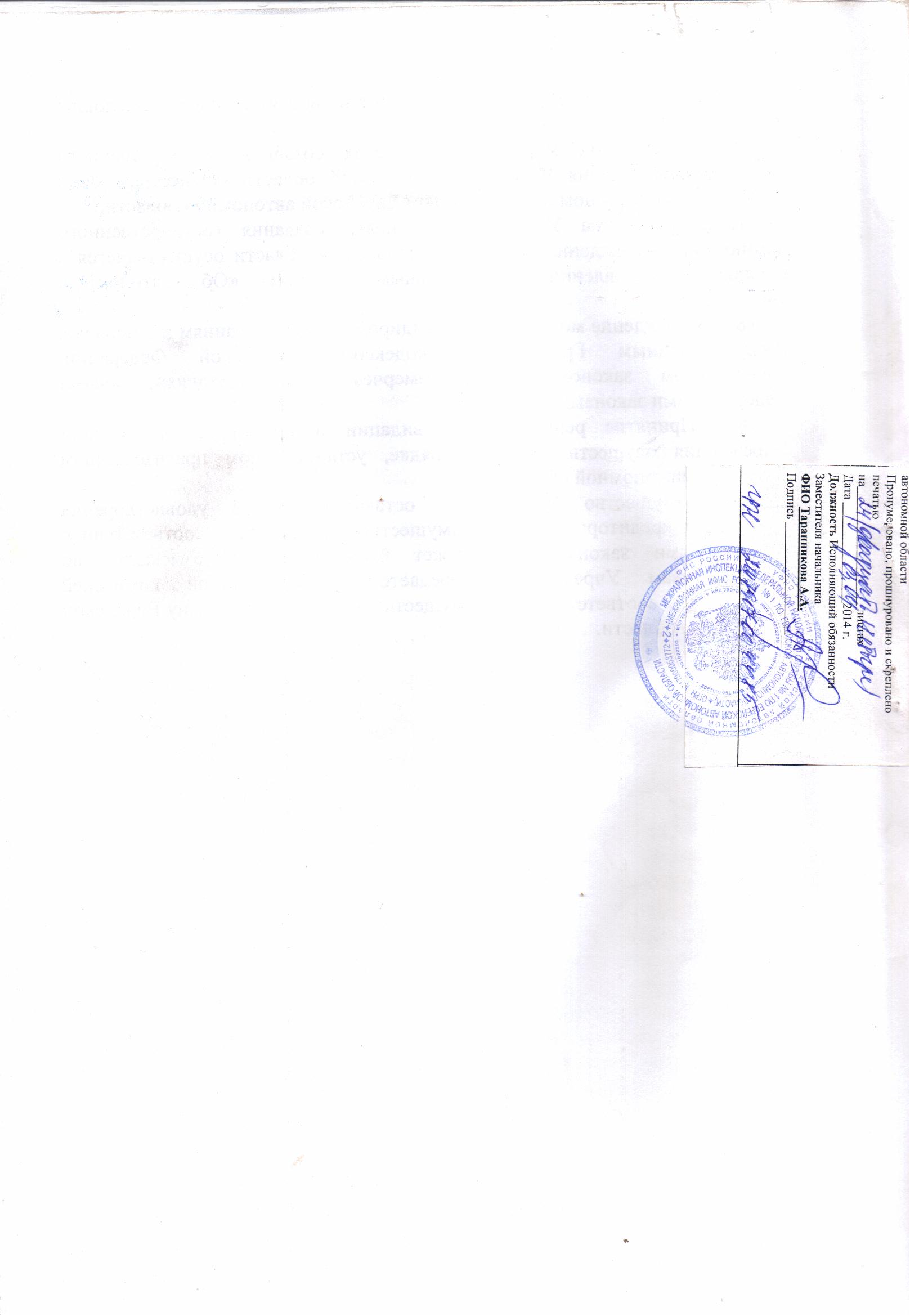 